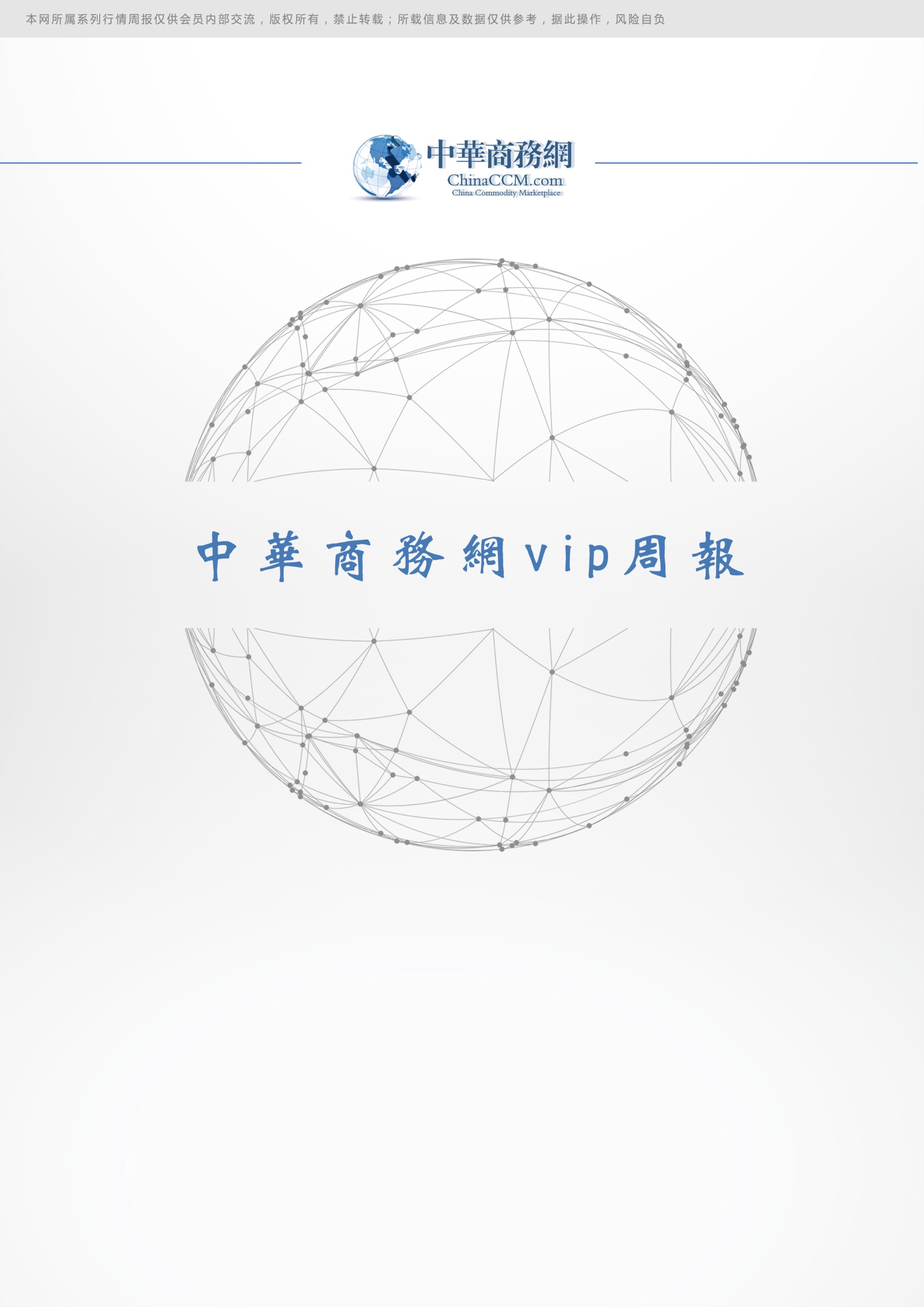 一、国际原油(一)、国际原油市场回顾 国际原油收盘价涨跌情况（单位：美元/桶）2.2019年国际原油价格走势图（二）、近期影响国际原油市场的主要因素1.美国原油库存情况 美国能源信息署(EIA)周三(3月13日)公布报告显示，截至3月8日当周，美国原油库存减少386.2万桶至4.491亿桶，市场预估为增加265.5万桶。更多数据显示，上周俄克拉荷马州库欣原油库存减少67.2万桶，连续3周录得增长后再度录得下滑。虽然美国精炼油库存增加38.3万桶，连续3周录得下滑后再度录得增长，市场预估为减少185.8万桶，但美国汽油库存减少462.4万桶，连续4周录得下滑，且创2018年10月26日当周(20周)以来最大降幅，市场预估为减少253.2万桶。美国3月15日当周API原油库存-213万桶，分析师预期+30.9万桶，前值-258万桶。美国3月15日当周API库欣地区原油库存-31.7万桶，前值-110万桶。美国3月15日当周API汽油库存-279万桶，前值-585万桶。美国3月15日当周API精炼油库存-161万桶，前值+19.5万桶。2.美国经济形势本周北京时间21日凌晨，美股周三收盘涨跌不一，道指收跌逾140点，银行股领跌。美联储维持利率不变，下调GDP预期，并暗示今年不再加息。美联储主席鲍威尔重申谨慎的货币政策立场。美东时间3月20日16：00（北京时间3月21日04：00），道指跌141.71点，或0.55%，报25745.67点；标普500指数跌8.34点，或0.29%，报2824.23点；纳指涨5.02点，或0.07%，报7728.97点。银行板块普遍下跌。美联储声明暗示今年不再加息、明年加息一次。声明公布后，美国国债收益率下降，使高盛（GS）、JP摩根大通（JPM）与美国运通（AXP）等金融股承压。英国ThinkMarkets公司首席市场分析师NaeemAslam表示，在美联储声明发布后，“可以肯定地说情况明朗化了，美联储发出了鸽派讯息，符合市场预期。”在结束为期两天的货币政策会议后，美联储在美东时间周三下午2点公布了货币政策会议声明。联邦公开市场委员会（FOMC）维持利率在2.25%-2.5%不变，称经济增长放缓，符合市场预期。美联储还表示将放缓缩表操作，预计在9月底停止。在此次会议上，美联储不仅决定不加息，还暗示今年不会再加息。与3个月前的政策预测相比，美联储政策决策机构FOMC明显转向鸽派。在去年12月，FOMC曾预计2018年加息4次、2019年再加息2次是合适的，但除非情况发生重大变化，否则FOMC目前似乎不太可能加息。FOMC在会后声明中表示，在采取任何进一步加息措施之前，它将保持“耐心”。美联储目前将联邦基金基准利率维持在2.25%至2.5%的区间。这一利率被用来决定大多数浮动利率消费债务利息，比如信用卡和房屋净值贷款等。美联储的GDP与通胀预期均有所下降，失业率预期有所上升。目前美联储官员预计今年美国经济仅增长2.1%，低于去年12月预测的2.3%，通胀率将达到1.8%，降幅为0.1个百分点，预计今年的失业率预计为3.7%，比去年12月上升0.2个百分点。就在不久前，美联储还致力于将政策从金融危机时期的宽松水平正常化，本周会议的进展代表着方向的显著转变。在长达7年的时间内，美联储一直将基准利率维持在接近零的水平，以刺激房地产市场和整体经济活动。美联储的低利率计划与历史上最长的股市牛市同步。不过，美联储主席鲍威尔与前主席珍妮特-耶伦（JanetYellen）一直在寻求让政策回到一个水平，以便美联储在经济再次明显下滑时仍有行动空间。伴随着历史性的低利率，美联储出台了三轮债券购买计划，为金融市场提供了流动性。该计划将美联储的资产负债表推高至4.5万亿美元，美联储试图通过允许债券收益每月滚动的计划来降低资产负债表规模。在金融市场要求美联储在经济不确定性高企之际停止紧缩政策，在这种背景下，美联储决定于今年9月底结束缩减资产负债表的计划。从FOMC的预期加息路径“点阵图”来看，下调利率预期已大幅降低。“点阵图”描绘的是17名FOMC委员对未来加息路径的预期。在上次预测中，只有两名委员预计不会加息。在今天的点阵图表明：预计不加息的委员数量达到11人。12月会议时，11名FOMC成员认为两次加息是合适的，而这次仅有2名委员这么认为。FOMC在解释其决定的声明中说，尽管2月份非农就业人数增长2万人，但就业市场依然强劲，同时经济活动有所“放缓”。美联储主席鲍威尔在随后举行的新闻发布会上表示：“美联储的首要目标是维持经济增长和就业，目前通货膨胀率仍然接近2%的目标。美国经济状态良好，希望保持这种状态。预计2019年经济将保持稳健增速。”他称：“我们将在评估任何政策变化时保持耐心。”鲍威尔表示，去年9月后的数据显示经济增速进一步放缓，欧洲经济增长出现实质性放缓，英国脱欧和贸易谈判对经济前景构成一定风险。在美联储公布利率声明前，瑞士信贷分析师表示：“今天的美联储会议受到万众瞩目。投资者密切关注美联储会不会重申鸽派立场——正是这种立场帮助全球股市从年初一直上涨到现在。”此前据接受彭博调查的经济学家预测，联邦公开市场委员会（FOMC）可能会预测今年加息一次（少于12月时预测的两次），2020年再加息一次。其他市场表现纽约商品交易所4月交割的西德州中质原油（WTI）期货价格上涨80美分，涨幅1.4%，收于59.83美元/桶，创11月以来新高。5月WTI期货上涨94美分，涨幅1.6%，收于60.23美元/桶。3.世界经济形势　从快递、汽车到金融，三家各自行业的巨头最近不约而同警告，全球经济和商业环境不佳。美东时间20日周三，德国汽车制造巨头宝马公布业绩预警，称今年公司的税前利润将远低于去年，较去年至少下降10%以上。今年汽车制造的利润率约为6%-8%，也明显低于8%到10%的长期目标水平。宝马的年度报告称，“欧洲地区政治和经济形势变化的不确定性还在增加”，并特别提到，英国脱欧和美国与中欧之间贸易关系紧张的“影响无法预测”。宝马指出，如果英国最终未能与欧盟达成协议就脱欧，可能将旗下品牌Mini的生产线从牛津转移到欧洲其他地方。其还提到，特朗普威胁要对美国进口的欧洲制造汽车征关税。宝马警告后，美国三大汽车商股价走低，截至收盘，福特和菲亚特克莱斯勒均跌超2%，通用汽车跌超3%。德国上市的宝马股价收跌接近5%。同在周三，瑞银CEO Sergio Ermotti在伦敦的会议上表示，瑞银要将今年成本削减3亿美元，预计今年一季度的调整后股本回报率将在5%左右，远低于去年的12.9%和该行的2019到2021年目标水平：15%。Ermotti称，虽然这种预期显然不符合瑞银的长期愿景，但他认为，如果考虑到今年一季度的投资银行环境在近些年同期之中最为糟糕、尤其是美国以外地区，这种结果是可以接受的。此前稍早，本周二盘后联邦快递(FedEx)发布了每股收益(EPS)和营业收入双双逊于市场预期的四季度财报，同时公布的今年EPS指引区间也低于市场预期。联邦快递还第二次下调了今年全年的盈利预期。联邦快递首次财务官、执行副总Alan B. Graf Jr.表示，正如本公司国际市场营业收入年同比增长下滑所体现的，国际宏观经济环境放缓、全球贸易增长趋势继续走软。另外，也是在本周三，国际评级机构惠誉下调了全球经济增长预期，称自去年12月公布预期以来，“全球增长前景已经显著恶化”，因此将今年的预期增速从3.1%降至2.8%，明年的从2.9%降至2.8%。惠誉下调预期基于欧元区明显疲软、中国等新兴市场的放缓迹象、主要源于东西方贸易关系的全球贸易恶化，以及新兴市场需求更疲软。不过，惠誉预计不会出现全球性经济衰退。其指出，最近欧洲的疲软可能是短期因素所致，中国已经采取有助提振增长的措施。(三)、2018年11月份全国原油进出口统计数据（产销国）(四)、后市预测　　本周美国WTI原油原油价格在59.03- 59.83美元/桶。布伦特原油价格在68.5- 67.61美元/桶震荡。周内国际油价小幅上涨。美国原油库存报告整体利多，同时美联储政策决议令美元重挫，这令油价涨势得以延续。美国WTI原油期货价格盘中最高触及60.28美元/桶，布伦特原油期货价格盘中最高触及68.57美元/桶。基本面利好因素：备受关注的美联储利率决议大戏终于揭开帷幕。北京时间周四(3月21日)凌晨2时，美联储宣布维持利率不变，并暗示今年不会再加息。美联储利率决议出炉之后，美元指数短线加速下跌，96关口失守。美国能源信息署(EIA)周三(3月20日)公布报告显示，截至3月15日当周，美国原油库存减少958.9万桶至4.395亿桶，创2018年7月13日当周(36周)以来最大单周降幅，市场预估为增加30.9万桶。更多数据显示，上周俄克拉荷马州库欣原油库存减少46.8万桶，连续两周录得下滑。美国精炼油库存减少412.7万桶，创2018年12月21日当周(13周)以来最大单周降幅，市场预估为减少109.4万桶。美国汽油库存减少458.7万桶，连续5周录得下滑，市场预估为减少241.4万桶。沙特能源部长法利赫周末接受采访时表示，原油市场重归均衡进程还远未结束，认为原油市场并不应该存在供应过剩的情况。同时其指出今年上半年油市无法实现平衡，但预计在5月前原油库存将减少。其还称，不会令原油在2019年下半年处于无指引状态。这令市场更加相信，减产行动将会延长至今年年底，从而为油价提供有效支撑。此外，法利赫还暗示到，OPEC+的减产规模有可能会高于120万桶/日，其指出目前只有一个成员国每个月都超额完成减产任务，即沙特本身，但他认为沙特不会一直独自承担这样的重任。这似乎意味着俄罗斯等国也必须附上更大的责任，而俄罗斯能源部长对此也做出了积极的反应，但表示由于冬季季节性因素暂时很难过早地调低产量。美国油服公司贝克休斯(Baker Hughes)周五(3月15日)公布数据显示，截至3月15日当周，美国石油活跃钻井数减少1座至833座，连续第四周下降，为2016年5月来首次，当时曾连续八周下降。目前美国石油活跃钻井数已经触及2018年4月来最低，去年同期为800座。更多数据显示，截至3月15日当周美国石油和天然气活跃钻井总数减少1座至1026座。基本面利空因素：美国能源信息署(EIA)周三(3月20日)公布报告显示，截至3月15日当周，上周美国国内原油产量增加10万桶至1210万桶/日，重回纪录高位。中美贸易谈判的不确定因素依然令油价反弹空间遭受抑制。外媒报道称，中美两国领导人会谈不太会在本月举行，最早也要等到4月初，这次会谈被外界寄希望于达成最终的贸易协定。此外，全球经济放缓迹象正在加重，恐拖累原油需求面表现。中国国家统计局公布数据显示，2019年1-2月份，规模以上工业增加值同比实际增长5.3 %，低于预期的同时创造了2002年初以来的最慢增速。据测算，剔除春节因素影响增长6.1%。从环比看，2月份，规模以上工业增加值比上月增长0.43%。近期欧洲央行政策会议后，行长德拉基指出欧洲经济正在经历“一段时间的持续疲软和普遍的不确定性”。美国2月非农就业人数增长几乎停滞，仅小幅增加2万人，分析师认为政府长时间关门对此影响颇大。与此同时，欧洲、美国以及亚洲经济均出现放缓迹象，这令市场对原油需求面表现充满担忧。预测下周WTI油价将触及57-60美元/桶，布油在之后几个月触及65-70美元/桶。二、 石脑油2. 1国际石脑油市场价格                                                                 单位：美元/吨  ①单位：美元/桶2.2地炼石脑油市场石脑油：后市预测：欧佩克减产继续对油价形成坚强支撑，美国对委内瑞拉和伊朗的制裁也帮助巩固当前价格水平，不过美原油产出仍然制约油市，短线价格运行将以微幅震荡为主，3月19日油价预期微幅收涨。。国内地炼石脑油市场偏强整理，尽管价格高挂，不过成交底线较前期偏移有限，加氢石脑油不含税成交处于4850元/吨一线，短线市场将继续维持偏强修正格局。2.3本周国内石脑油价格汇总山东地炼石脑油价格汇总 单位：元/吨2.4山东地炼石脑油价格走势图三、本周国内油品市场分析及预测3．1  成品油市场动态 本周，国际原油期货保持震荡走高，测算第十个工作日参考原油变化率为0.38%。受此影响，国内成品油市场购销氛围清淡，部分地区主营单位汽柴油价格下调。反观，山东地炼成品油行情止跌上涨，各炼厂纷纷调涨售价，其成交保持100元/吨左右优惠。具体来看出货方面：经过一段时间的消耗，社会单位库存有所下降，下游用户入市补货操作增加，加上业者都对后市行情持有良好预期，市场交投气氛好转。另外，外盘油价震荡走高也一定程度上给予了地炼推价动力，因此周内油价开始稳中上涨。 后市前瞻：进入下周，国际原油期价进入震荡上扬区间，原油基本面的改善，是支撑原油价格走高的主要因素，主流运行区间在56-60（均值58）美元/桶之间。在消息面利好作用下，山东地区成品油行情有望延续小涨势头，买卖双方操作积极性提升，市场交投气氛活跃。综上所述，预计下周山东地炼汽柴油价格稳中上涨。华北地区主营成品油行情走势分化，尤其是表现在柴油方面，汽油方面有所松动。分析来看，周内国际油价先抑后扬，变化率转为正向波动，本轮零售价调整窗口将关闭，消息面对市场提振明显。周内华北地区主营单位汽柴价格开始推涨，与此同时，山东地炼汽柴价格持续走高，外采成本走高下支撑主营价格推涨。尽管市场价格开始走高，但中间商自身库存处于高位，且消库速度十分有限，入市采购活动减量，市场成交气氛提升不易。整体来看，周内主营单位出货情况欠佳。后市而言，国际油价延续震荡走势，新一轮变化率或正向开端，消息面继续支撑市场。但进入中下旬后，主营单位多追赶销售任务，因此销售策略将保持灵活。然而随着需求面缓慢恢复，预计下周华北地区汽柴行情走势或向好，尤其是柴油方面，汽油方面难有明显波动。华南地区成品油行情先跌后涨，市场交投气氛维持清淡。具体来看，原油期货收盘上涨，变化率窄幅波动，本轮零售价调整搁浅。与此同时，下游需求疲软，主营单位出货整体欠佳，汽柴油价格承压下滑，其中汽油价格跌幅较大。随着原油期货“三连涨”，消息方面给予提振，部分主营单位借机上推汽柴油价格，业者消库之余按需购进，市场交投气氛改善有限。后市来看，原油期货震荡走高为主，消息方面给予支撑。然而，业者大多消库之余谨慎购进，主营单位出货不甚理想。预计下周华南地区汽柴油行情横盘整理为主。市场补货需求难有提振 主营成交价格波动有限。具体分析如下，周初，国际原油走势震荡，且变化率维持负向运行，消息面指引偏弱。加上多数主营出货心态积极，成交价格稳中有跌。随着地炼价格不断推涨，刺激下游入市操作稍有增加。且原油涨势逐渐明显，利好因素占据上风。主营挂牌价格多有推涨，特别是柴油价格涨幅较大。然下游库存消耗有限，入市采购以小单为主，主营出货情况仍不乐观，故部分主营明涨暗稳，优惠宽松。后市来看，国际原油或仍有上涨空间，新一轮变化率将以正向开端，消息面指向利好，但是由于主营出货压力仍显，后期或以赶量为主。故预计短期内华中地区汽柴价格仍有推涨空间，但涨幅或将有限，成交均存较大商谈空间。华东地区成品油行情先抑后扬，市场购销氛围小幅回暖。具体来看，国际原油期价整体震荡走高，但最初涨势微弱，消息面对市场影响有限。尽管山东地炼在出货向好支撑下，自上周末开始不断推高汽柴油价格。但由于华东区内主营价格偏高，加之受前期阴雨天气影响，多数单位出货情况较不乐观，为此主营选择降价促销。随着原油涨势扩大，以及地炼接连推价一定程度上带动业者采购积极性，诸多利好提振主营油价出现反弹。中下游用户进行小单补货，购销气氛略有升温。整体来看，周内成品油价格跌幅大于涨幅。后市而言，国际油价或震荡上扬，新一轮周期变化率有望转正运行，消息面形成利好指引。不过业者已经集中备货，再度采购力度难有放量，在缺乏成交支持下，预计下周华东主营成品油价格涨势放缓。西北地炼汽柴行情维持淡稳，市场成交气氛平平。分析来看：周内国际油价震荡上行，变化率负向区间收窄，本轮零售价搁浅，消息面利空逐步减弱。不过，汽柴需求整体平淡，对市场难有明显提振。业者操作心态谨慎，消库之余按需采购为主，市场成交难见活跃。销售公司出货不畅，因此稳价走量为主，市场整体呈现价稳量淡局面。进入下周，国际原油价格进入震荡上扬区间，新一轮变化率或转为正向运行，消息面对市场有所支撑。另外，随着天气转暖，工矿基建开工增多，柴油需求将持续好转，私家车短途出行增多，汽油需求亦有一定支撑。业者入市适量补货，市场成交或稍有改善。预计西北地炼汽柴行情或小幅走高。西南地区汽柴行情跌后反弹，整体交投氛围维持清淡。分析来看：本周前期，国际油价区间震荡，消息面对市场指引有限。同时，主营单位本月销售任务多有欠量，因此汽柴价格多有回落。不过，业者多谨慎观望为主，市场成交气氛低迷。之后，国际油价连续收涨，本轮调价遭遇搁浅，消息面持续向好。部分地区主营单位趁机推价，汽柴价格再度反弹。但由于需求面整体平淡，业者大单补货仍显谨慎，市场成交仍显平淡。进入下周，国际油价或维持震荡上行，新一轮变化率正向区间运行，消息面对市场略有支撑。不过，下游需求提升有限，业者补货心态谨慎，市场成交或难有明显改善。预计下周西南地区汽柴行情仍有一定上行空间，主营优惠政策维持灵活。四、国内溶剂油市场综述　　本周国际原油布兰特原油期货下跌0.64美元，或0.9%，收报每桶67.86美元。美国原油期货下跌0.25美元，收报每桶59.98美元，盘中触及11月12日以来最高每桶60.33美元。油价周四下跌近1%，但仍持于2019年高点附近，受助于全球库存收紧、石油输出国组织(OPEC)减产以及美国对主要产油国伊朗和委内瑞拉实施制裁。不过豁免延期的可能正在施加影响。成品油调价本轮第6个工作日，原油估价64.713较基准价涨2.173或3.47%，暂预计3月28日24时成品油零限价上调95元/吨。溶剂油早评当前市场补仓气氛一般，碍于成本压力北方市场涨跌有限。由于原油收跌，预计今日溶剂油行业盘整运行，有限利好集中于清明假期前燃油备仓行情。截至3月22日，监测数据显示，两大集团国标6#溶剂油均价5550跌155元/吨，国标120#溶剂油均价6200跌65元/吨，国标200#溶剂油均价7775元/吨。山东地区国标6#溶剂油均价5160元/吨，国标120#溶剂油均价5050跌13元 /吨，国标200#溶剂油5612元/吨。非标120#溶剂油均价4900涨25元/吨;非标200#溶剂油均价4950元/吨。市场评述及后市预测油价周四下跌近1%，但仍持于2019年高点附近，受助于全球库存收紧、石油输出国组织(OPEC)减产以及美国对主要产油国伊朗和委内瑞拉实施制裁。不过豁免延期的可能正在施加影响。今日溶剂切割行业整体走稳，地方市场国标溶剂油基本维持横盘，仅非标溶剂油零星企业出现小幅让利。问题焦点在于原料供需出现问题，地炼切割原料蓄意挺价，下游切割企业负担难减，部分企业临时停车消化库存，致使开工率逐步下滑，闲置产能开始出现。供应量收紧暂时稳住底盘，但非长久之计。华东、华中主营市场本周继续整理盘位，抽提溶剂、橡胶溶剂油需求泛泛，长岭6#、120#公路价已压至5000元附近运行，预期后市守稳，变数不多。五、本周国内炼厂溶剂油产品价格对比单位：元/吨六、D系列特种溶剂油本周国内D系列溶剂油价格汇总单位：元/吨七、重芳烃溶剂油单位：元/吨八、正己烷本周国内正己烷价格汇总单位：元/吨 九、2018年11月中国溶剂油进出口数据统计2018年11月份中国溶剂油进出口统计数据（按产销国分）(单位：吨；美元)日期纽交所伦交所影响因素2019/3/2059.8368.5上周美国原油库存创2018年7月来最大单周降幅，同时汽油、精炼油以及库欣库存也全线下降，为油价带来强力支撑。2019/3/1959.0367.61虽然减产行动依然为油价提供支撑，但市场在美国库存报告公布前保持谨慎。2019/3/1859.0967.54沙特领头的OPEC+委员会重申坚持减产承诺，市场认为减产行动将会延长至今年年底，从而为油价提供有效支撑。2019/3/1558.5267.16美国经济数据不佳令市场对经济放缓的担忧情绪进一步加重，导致原油承压下滑。2019/2/1458.6167.23当前全球经济放缓迹象仍在加重，拖累原油需求面表现，抵消了石油输出国组织(OPEC)减产行动带来的利好影响。产品年度月份产销国进口数量/吨进口金额/美元出口数量/吨出口金额/美元石油原油(包括从沥青矿物提取的原油)2018年11月印度尼西亚40653.3425346064.00--石油原油(包括从沥青矿物提取的原油)2018年11月沙特阿拉伯6559086.723799894948.00--石油原油(包括从沥青矿物提取的原油)2018年11月喀麦隆274520.10159589495.00--石油原油(包括从沥青矿物提取的原油)2018年11月苏丹142372.6379205819.00--石油原油(包括从沥青矿物提取的原油)2018年11月伊朗1597505.00912909959.00--石油原油(包括从沥青矿物提取的原油)2018年11月泰国25362.0315565737.00--石油原油(包括从沥青矿物提取的原油)2018年11月刚果(布)911835.95488114205.00--石油原油(包括从沥青矿物提取的原油)2018年11月南苏丹共和国248895.93113509343.00--石油原油(包括从沥青矿物提取的原油)2018年11月科威特1873420.001066267344.00--石油原油(包括从沥青矿物提取的原油)2018年11月也门350540.93203670399.00--石油原油(包括从沥青矿物提取的原油)2018年11月赤道几内亚225072.70129964020.00--石油原油(包括从沥青矿物提取的原油)2018年11月挪威133437.1985050562.00--石油原油(包括从沥青矿物提取的原油)2018年11月阿曼2776447.671570404500.00--石油原油(包括从沥青矿物提取的原油)2018年11月阿尔及利亚268525.13164163889.00--石油原油(包括从沥青矿物提取的原油)2018年11月利比亚885974.67523180489.00--石油原油(包括从沥青矿物提取的原油)2018年11月马来西亚833188.20491653771.00--石油原油(包括从沥青矿物提取的原油)2018年11月越南44414.4428043616.00--石油原油(包括从沥青矿物提取的原油)2018年11月加蓬425818.46246914969.00--石油原油(包括从沥青矿物提取的原油)2018年11月阿塞拜疆369626.55240045038.00--石油原油(包括从沥青矿物提取的原油)2018年11月蒙古103478.9042882263.00--石油原油(包括从沥青矿物提取的原油)2018年11月哈萨克斯坦382055.19219528579.00--石油原油(包括从沥青矿物提取的原油)2018年11月加纳395143.42247439810.00--石油原油(包括从沥青矿物提取的原油)2018年11月俄罗斯联邦6548835.913790140429.00--石油原油(包括从沥青矿物提取的原油)2018年11月伊拉克4489405.622460243791.00--石油原油(包括从沥青矿物提取的原油)2018年11月阿联酋1683047.16989595428.00--石油原油(包括从沥青矿物提取的原油)2018年11月埃及314221.95158188628.00--石油原油(包括从沥青矿物提取的原油)2018年11月英国1010539.66602684272.00--石油原油(包括从沥青矿物提取的原油)2018年11月卡塔尔105875.2973199655.00--石油原油(包括从沥青矿物提取的原油)2018年11月安哥拉3864267.162157921285.00--石油原油(包括从沥青矿物提取的原油)2018年11月尼日利亚138935.0080985584.00石油原油(包括从沥青矿物提取的原油)2018年11月厄瓜多尔198688.82109511633.00石油原油(包括从沥青矿物提取的原油)2018年11月委内瑞拉1139778.98529498771.00石油原油(包括从沥青矿物提取的原油)2018年11月墨西哥69175.2235411984.00石油原油(包括从沥青矿物提取的原油)2018年11月哥伦比亚889238.87455402631.00石油原油(包括从沥青矿物提取的原油)2018年11月美国137908.2259015354.00石油原油(包括从沥青矿物提取的原油)2018年11月巴西2983655.731586112356.00石油原油(包括从沥青矿物提取的原油)2018年11月澳大利亚190534.01112246681.00石油原油(包括从沥青矿物提取的原油)2018年11月加拿大240940.87103341004.00石油原油(包括从沥青矿物提取的原油)2018年11月日本--131987.4675223977.00石油原油(包括从沥青矿物提取的原油)2018年11月新加坡--130508.9880170232.002018年11月合计2018年11月合计2018年11月合计2018年11月合计42872423.6124156844305.00262496.44155394209.003月22日低端价（美元/吨）高端价（美元/吨）均价涨跌幅美分/加仑新加坡61.77美元/桶61.81美元/桶0.21147.071-147.167日本567.25571.752.50150.066-151.257阿拉伯海湾539.05543.552.38142.606-143.796阿姆斯特丹、鹿特丹、安特卫普到岸价544.25544.75-4.75145.521-145.655鹿特丹船货价540.25540.75-4.75144.452-144.586地中海离岸价522.00522.50-4.75139.572-139.706热那亚到岸价534.75535.25-4.75142.981-143.115美国墨西哥湾575.42575.52-0.50美分/加仑164.360-164.460加勒比海---地区生产厂家产品名称价格类型涨跌2019/3/222019/3/15华北金城石化石脑油出厂价000华北恒源石化石脑油出厂价068006800华北东明石化石脑油出厂价000华北中海石化石脑油出厂价000华北弘润石化石脑油出厂价000华北华星石化石脑油出厂价000华北海科石化石脑油出厂价000华北广饶石化石脑油出厂价000华北鑫泰石化石脑油出厂价059255925华北利津石化石脑油出厂价000华北胜华石化石脑油出厂价000华北长城石化石脑油出厂价000华北安邦石化石脑油出厂价000华北日照源丰石脑油出厂价000华北富海石化石脑油出厂价000华北京博石化石脑油出厂价062046204华北昌邑石化石脑油出厂价-21159896200华北垦利石化石脑油出厂价052005200华北寿光石化石脑油出厂价056005600华北神驰石化石脑油出厂价053505350华北汇丰石化石脑油出厂价057305730华北宝塔石化石脑油出厂价000华北滨化石化石脑油出厂价000华北高青宏远石化石脑油出厂价000华北河口实业石脑油出厂价000地区生产厂家产品名称型号价格类型涨跌2019/3/222019/3/15东北大庆精细化工溶剂油120#出厂价047004700东北大庆精细化工溶剂油6#出厂价051505150东北大庆精细化工溶剂油190#出厂价052405240东北锦州石化精细化工溶剂油6#出厂价000东北锦州石化精细化工溶剂油120#出厂价000东北锦州石化精细化工溶剂油200#出厂价000东北大庆精细化工溶剂油200#出厂价000东北大庆庆升溶剂油6#出厂价000东北大庆庆升溶剂油120#出厂价000东北大庆庆升溶剂油180#出厂价000东北大庆庆升溶剂油200#出厂价000西北乌鲁木齐石化溶剂油6#出厂价000西北乌鲁木齐石化溶剂油7#出厂价000西北乌鲁木齐石化溶剂油120#出厂价000西北独山子石化溶剂油6#出厂价000西北独山子石化溶剂油120#出厂价000西北新疆康佳投资(集团)溶剂油6#出厂价000西北新疆康佳投资(集团)溶剂油7#出厂价000西北吐哈油田溶剂油6#出厂价000西北吐哈油田溶剂油120#出厂价000西北吐哈油田溶剂油190#出厂价000西北吐哈油田溶剂油200#出厂价000西北南充炼厂溶剂油200#出厂价000华北石家庄炼厂溶剂油6#出厂价000华北石家庄炼厂溶剂油120#出厂价000华北石家庄炼厂溶剂油200#出厂价000华北天津天泰实业溶剂油6#窄出厂价000华北天津天泰实业溶剂油6#出厂价000华北天津天泰实业溶剂油120#出厂价000华北沧州炼厂溶剂油200#出厂价000华北胜华化工溶剂油6#出厂价000华北胜华化工溶剂油120#出厂价000华北胜华化工溶剂油140#出厂价000华北胜华化工溶剂油180#出厂价000华北胜华化工溶剂油200#出厂价000华北淄博锐博化工溶剂油200#出厂价000华北淄博锐博化工溶剂油260#出厂价000华北淄博锐博化工溶剂油280#出厂价000华北淄博胜炼溶剂油6#出厂价000华北淄博胜炼溶剂油120#出厂价000华北淄博胜炼溶剂油150#出厂价000华北和利时石化溶剂油6#窄出厂价049004900华北和利时石化溶剂油120#出厂价060006000华北和利时石化溶剂油200#出厂价060006000华北山东集兴化工溶剂油6#出厂价000华北山东集兴化工溶剂油120#出厂价000华北山东东营旺豪溶剂油6#出厂价057005700华北山东东营旺豪溶剂油120#出厂价057005700华北山东东营旺豪溶剂油200#出厂价061006100华北山东东营旭辰化工溶剂油6#窄出厂价000华北山东东营旭辰化工溶剂油6#出厂价048004800华北山东东营旭辰化工溶剂油120#出厂价049004900华北山东东营旭辰化工溶剂油200#出厂价059005900华北胜利桩西溶剂油6#出厂价000华北胜利桩西溶剂油120#出厂价000华北胜利桩西溶剂油200#出厂价000华北淄博远达化工溶剂油6#出厂价050005000华北淄博远达化工溶剂油120#出厂价048004800华北淄博远达化工溶剂油200#出厂价050005000华北青岛石化溶剂油200#出厂价000华北济南炼厂溶剂油200#出厂价000华北东明石化溶剂油200#出厂价071507150华东金陵石化溶剂油6#出厂价059005900华东金陵石化溶剂油120#出厂价075007500华东扬子石化溶剂油6#出厂价000华东扬子石化溶剂油120#出厂价000华东镇海炼化溶剂油120#出厂价000华东镇海炼化溶剂油200#出厂价000华东高桥石化溶剂油6#出厂价063006300华东高桥石化溶剂油90#出厂价000华东清江石化溶剂油200#出厂价000华东杭州炼厂溶剂油200#出厂价000华东泰州石化溶剂油200#出厂价080508050华东金陵烷基苯厂溶剂油200#出厂价000华东扬州石化溶剂油200#出厂价000华南广州石化溶剂油6#出厂价000华南广州石化溶剂油120#出厂价000华南广州赫尔普公司溶剂油6#出厂价000华南广州赫尔普公司溶剂油120#出厂价000华南南海志德溶剂油6#出厂价044004400华南南海志德溶剂油120#出厂价044004400华南南方石油溶剂油6#出厂价000华南南方石油溶剂油120#出厂价000华南茂名石化溶剂油6#出厂价000华南茂名石化溶剂油120#出厂价000华南九江石化溶剂油6#出厂价000华南九江石化溶剂油120#出厂价000华南茂名华粤溶剂油200#出厂价000华南茂名华粤溶剂油260#出厂价000华南福建联合溶剂油200#出厂价000华中中原石化溶剂油6#出厂价000华中中原石化溶剂油120#出厂价000华中中原石化溶剂油200#出厂价000华中洛阳石化溶剂油6#出厂价000华中洛阳石化溶剂油120#出厂价000华中长岭炼化溶剂油6#出厂价056605660华中长岭炼化溶剂油120#出厂价051305130华中长岭炼化溶剂油200#出厂价000华中巴陵石化溶剂油110#出厂价000华中巴陵石化溶剂油200#出厂价072007200华中南阳石化溶剂油200#出厂价000华中武汉石化溶剂油6#出厂价000华中武汉石化溶剂油120#出厂价000地区生产厂家产品名称型号价格类型涨跌2019/3/222019/3/152019/3/15华北沧州炼厂D系列D20出厂价0610061006100华北沧州炼厂D系列D40出厂价0680068006800华北沧州炼厂D系列D75出厂价0685068506850华北沧州炼厂D系列D80出厂价0790078007800华北沧州炼厂D系列D90出厂价0790079007900华北沧州炼厂D系列D95出厂价0780078007800华北沧州炼厂D系列D105出厂价0685068506850华北沧州炼厂D系列D100出厂价0685068506850华北沧州炼厂D系列D110出厂价0670067006700华北沧州炼厂D系列D120出厂价0660066006600华东上海高桥爱思开D系列D40出厂价0000华东上海高桥爱思开D系列D30出厂价0000华东上海高桥爱思开D系列D80出厂价0000华东上海高桥爱思开D系列D100出厂价0000华东上海高桥爱思开D系列D130出厂价0000华东清江石化D系列D30出厂价0690069006900华东清江石化D系列D40出厂价0710074007400华东清江石化D系列D60出厂价0730072007200华东清江石化D系列D80出厂价0790080008000华东清江石化D系列D100出厂价0720078007800华东清江石化D系列D110出厂价0720078007800华东清江石化D系列D130出厂价0000华东金陵石化D系列D30出厂价0000华东金陵石化D系列D40出厂价0610061006100华东金陵石化D系列D60出厂价0610061006100华东金陵石化D系列D80出厂价0610061006100华东金陵石化D系列D90出厂价0000华东金陵石化D系列D140出厂价0630063006300华南茂名实华D系列D30出厂价0765076507650华南茂名实华D系列D40出厂价0710071007100华南茂名实华D系列D65出厂价0710071007100华南茂名实华D系列D80出厂价0710071007100华南茂名实华D系列D100出厂价0730073007300东北抚顺石化D系列D40出厂价0000东北抚顺石化D系列D60出厂价0000东北抚顺石化D系列D80出厂价0000东北抚顺石化D系列D100出厂价0000华中洛阳金达D系列D40出厂价000华中洛阳金达D系列D70出厂价000华中洛阳金达D系列D80出厂价000华中洛阳金达D系列D95出厂价000华中洛阳金达D系列D100出厂价000地区生产厂家产品名称型号价格类型涨跌2019/3/222019/3/15华东丹阳联东化工芳烃溶剂油混三甲苯-1出厂价000华东丹阳联东化工芳烃溶剂油混三甲苯-3出厂价000华东丹阳联东化工芳烃溶剂油混四甲苯出厂价000华东云合化工厂芳烃溶剂油S-1000#出厂价000华东云合化工厂芳烃溶剂油S-1500#出厂价000华东云合化工厂芳烃溶剂油S-1800#出厂价000华东云合化工厂芳烃溶剂油S-2300#出厂价000华东常熟联邦芳烃溶剂油800#出厂价000华东常熟联邦芳烃溶剂油1000#出厂价058005800华东常熟联邦芳烃溶剂油1500#出厂价050005000华东常熟联邦芳烃溶剂油1800#出厂价056005600华东溧阳诚兴化工芳烃溶剂油S1000#出厂价000华东溧阳诚兴化工芳烃溶剂油S1001#出厂价000华东溧阳诚兴化工芳烃溶剂油S1500#出厂价000华东溧阳诚兴化工芳烃溶剂油S1501#出厂价000华东溧阳诚兴化工芳烃溶剂油S1800A出厂价000华东溧阳诚兴化工芳烃溶剂油S1800B出厂价000华东江苏华伦化工芳烃溶剂油S100#A出厂价068506850华东江苏华伦化工芳烃溶剂油S100#B出厂价068506850华东江苏华伦化工芳烃溶剂油S100#C出厂价068506850华东江苏华伦化工芳烃溶剂油S150#出厂价067007000华东江苏华伦化工芳烃溶剂油S180#出厂价068006100华东江苏华伦化工芳烃溶剂油S200#出厂价000华北燕化高新芳烃溶剂油S100#出厂价000华北燕化高新芳烃溶剂油S200#出厂价000华北淄博锐博化工芳烃溶剂油S100A出厂价055005500华北淄博锐博化工芳烃溶剂油S100B出厂价000华北天津兴实化工有限公司芳烃溶剂油S100#出厂价054005400华北天津兴实化工有限公司芳烃溶剂油S150#出厂价052005200华北天津兴实化工有限公司芳烃溶剂油S180#出厂价044004400华北天津兴实化工有限公司芳烃溶剂油S200#出厂价000华北北京西贝明国际芳烃溶剂油混合芳烃出厂价000华北北京西贝明国际芳烃溶剂油130#出厂价000华北北京西贝明国际芳烃溶剂油250#出厂价000华北北京西贝明国际芳烃溶剂油加氢白C9出厂价000华北北京西贝明国际芳烃溶剂油C9馏分出厂价000华北北京西贝明国际芳烃溶剂油C5出厂价000华中长岭炼化芳烃溶剂油混合甲乙苯出厂价000华中长岭炼化芳烃溶剂油混合三甲苯出厂价000华中洛阳宇晶芳烃溶剂油S1000出厂价000华中洛阳宇晶芳烃溶剂油S1500出厂价000东北辽阳化纤芳烃溶剂油1000#出厂价000东北辽阳化纤芳烃溶剂油1500#出厂价000东北辽阳化纤芳烃溶剂油100#出厂价000地区生产厂家产品名称价格类型涨跌2019/3/152019/3/8华北燕山石化正己烷出厂价000华北燕山集联正己烷出厂价000东北大连石化正己烷出厂价000东北辽阳石化正己烷出厂价000东北辽阳裕丰正己烷出厂价000东北辽阳亿鑫正己烷出厂价000华中岳阳金瀚正己烷出厂价070007000华东扬子石化正己烷出厂价069507250华南广州赫尔普正己烷出厂价075000西北兰州石化正己烷出厂价071008300西北克拉玛依正己烷出厂价000产品年度月度产销国及地区进口数量进口金额出口数量出口金额橡胶溶剂油、油漆溶剂油、抽提溶剂油、不含有生物柴油2018年11月新加坡584676,91300橡胶溶剂油、油漆溶剂油、抽提溶剂油、不含有生物柴油2018年11月德国470525,86100橡胶溶剂油、油漆溶剂油、抽提溶剂油、不含有生物柴油2018年11月日本289389,95700橡胶溶剂油、油漆溶剂油、抽提溶剂油、不含有生物柴油2018年11月韩国188225,91000橡胶溶剂油、油漆溶剂油、抽提溶剂油、不含有生物柴油2018年11月台湾3859,91600橡胶溶剂油、油漆溶剂油、抽提溶剂油、不含有生物柴油2018年11月美国1724,84800橡胶溶剂油、油漆溶剂油、抽提溶剂油、不含有生物柴油2018年11月泰国1317,03811,564橡胶溶剂油、油漆溶剂油、抽提溶剂油、不含有生物柴油2018年11月西班牙182900橡胶溶剂油、油漆溶剂油、抽提溶剂油、不含有生物柴油2018年11月以色列050200橡胶溶剂油、油漆溶剂油、抽提溶剂油、不含有生物柴油2018年11月柬埔寨00813,051橡胶溶剂油、油漆溶剂油、抽提溶剂油、不含有生物柴油2018年11月香港0012493,5602018年11月2018年11月2018年11月2018年11月1,5981,921,774133108,175